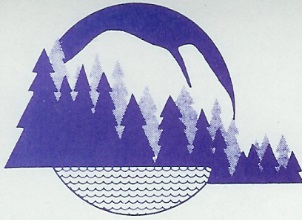                                              TOWN OF BRIDGTON                                 DEPUTY TOWN MANAGER’S REPORT                                              January 30, 2018Fire DepartmentJanuary 14 through January 19, 2018 Fire Chief Steve Fay attended the National Fire Academy.  The Fire Chief would like to thank John Reny, Trustee of the Reny Charitable Foundation, for their generous donation of $500.00 and would like to express thanks to the folks who help keep the fire hydrants clear of snow.  The Fire Department is looking for people interested in becoming firefighters with the Bridgton Fire Department.   Anyone interested please call 647-8814 for more information. Vehicles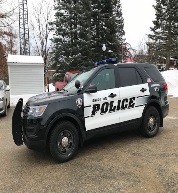 (LEFT)  A repurposed Bridgton police cruiser is now the Fire Chief’s vehicle.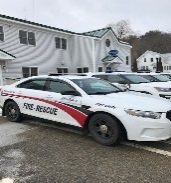                                                                  (Right) The new Bridgton police cruiser.                                                               Police DepartmentOn Wednesday, January 24th at the Bridgton Alliance Church on Harrison Road there was a CPR and Overdose Prevention Training sponsored by the Lakes Region Substance Abuse Coalition, Bridgton Police Department, United Ambulance Service and Portland Public Health with well over 50 participants in attendance.  Portland Public Health gave a great overview of how an overdose can occur and how to recognize it and United Ambulance provided training on compression only CPR.  Thanks to all who attended. RecreationRegistration is open for baseball, softball, lacrosse, mad science, French Club and karate.  Please visit bridgtonmaine.org to register.   The January/February newsletter is available on the website and at the Town Office.  GeneralOn Wednesday, January 25th at the Town Office there was a well-attended meeting to allow an opportunity for the public to join the design team, HEB Engineers and Ironwood Design Group, as they work on final details for the Main Street Streetscape project.  Information is available on the Town of Bridgton’s website at www.bridgtonmaine.org.   George Szok, Bridgton Grant Writer, reports that Fire Chief Steve Fay has submitted a $54,000 application for a FEMA/AFG grant to pay for engine exhaust removal systems for each of the four fire stations. FinancialsBefore you tonight is December’s Revenue and Expenditure Summary Report. As you will note, the benchmark is 50% for the month. Revenues are at 60.8% and Expenditures are at 52.47%Respectfully submitted,  Georgiann M. FleckDeputy Town Manager